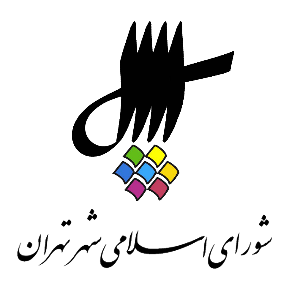 عناوین مندرجاتاعلام رسمیت جلسه و قرائت دستورقرائت آیاتی از کلام الله مجیدتذکرات اعضای شورا: (آقایان) مجید فراهانی، افشین حبیب‌زاده. بررسی لایحه‌ی شماره‌ی 1163108/10 مورخ 13/10/96 شهرداری تهران مثبوت به شماره‌ی 26025/160 مورخ 13/10/96 در خصوص معرفی 3 نفر افراد مطلع و صاحب‌نظر جهت عضویت در مجمع عمومی شرکت راه‌آهن شهری تهران و حومه (مترو) موضوع ردیف 2 ماده‌ی 8 اساسنامه‌ی شرکت مذکور و قرائت گزارش کمیسیون عمران و حمل و نقل.بررسی لایحه‌ی شماره‌ی 1433850/10 مورخ 19/12/96 شهرداری تهران مثبوت به شماره‌ی 33937/160 مورخ 19/12/96 در خصوص پیشنهاد و معرفی اعضای اصلی و علی‌البدل هیئت عامل سازمان مدیریت و نظارت بر تاکسیرانی شهر تهران در اجرای ماده‌ی دوم اساسنامه‌ی سازمان مذکور و قرائت گزارش کمیسیون عمران و حمل و نقل به شماره‌ی ثبت 10404/160 مورخ 19/4/97.ارائه گزارش توسط جناب آقای سید حسن رسولی خزانه‌دار محترم شورای اسلامی شهر تهران در خصوص حساب‌های درآمد و هزینه شهرداری تهران در ماه‌های اردیبهشت و خرداد سال 1397.اعلام ختم جلسه و تاریخ تشکیل جلسه آینده. 1-اعلام رسمیت جلسه و قرائت دستورمنشی {بهاره آروین} ـ احتراماً برنامه هشتادمین جلسه رسمی پنجمین دوره‌ی شورای اسلامی شهر تهران که به صورت فوق‌العاده در روز یکشنبه 28 مرداد 97 از ساعت 9 لغایت 11 در محل تالار شورا برگزار می‌شود به شرح ذیل اعلام می‌گردد. دستور جلسه: 1 ـ قرائت آیاتی از کلام الله مجید. 2 ـ بررسی لایحه‌ی شهرداری تهران در خصوص معرفی 3 نفر از افراد مطلع جهت عضویت در مجمع عمومی شرکت راه‌آهن شهری تهران و حومه، مترو. 3 ـ بررسی لایحه‌ی شهرداری تهران در خصوص پیشنهاد و معرفی اعضای اصلی و علی‌البدل هیئت عامل سازمان مدیریت و نظارت بر تاکسیرانی. 4 ـ ارائه‌ی گزارش توسط جناب آقای سید حسن رسولی خزانه‌دار محترم شورا در خصوص حساب‌های درآمد و هزینه شهرداری تهران در ماه‌های اردیبهشت و خرداد 97. 5 ـ بررسی لایحه‌ی شهرداری تهران در خصوص اصلاحیه‌ی بند الف مصوبه‌ی اصلاحیه‌ی تعیین بهای خدمات و چگونگی اعمال نظارت بر جمع‌آوری دفع پسماند پزشکی، صنعتی و کشاورزی در شهر تهران.6 ـ بررسی نامه‌ی شماره‌ی 11623/160 مورخ 31/4 رئیس محترم کمیسیون سلامت در خصوص جا به جایی اعضای شعب کمیسیون تبصره‌ی ذیل بند 20 ماده‌ی 55 قانون شهرداری‌ها. 7 ـ انتخاب 2 نفر از صاحب‌نظران و اساتید دانشگاهی جهت عضویت در کمیته‌ی برنامه‌ریزی و نظارت موضوع بند 13 ذیل ماده‌ی 3 اصلاحیه‌ی مصوبه‌ی مقابله، کنترل و کاهش آسیب‌ها و ناهنجاریهای اجتماعی. 8 ـ بررسی پلاک ثبتی‌های 1223330/313298335، 3332 و 3333 با توجه به نظریه کمیسیون ماده‌ی 7.9 ـ بررسی پلاک ثبتی 743/67 با توجه به نظریه‌ی کمیسیون ماده‌ی 7. 10 ـ بررسی پلاک ثبتی 1063/1 و 76/1، 5/1 با توجه به نظریه‌ی کمیسیون ماده‌ی 7. 11 ـ بررسی پلاک ثبتی 93/31 با توجه به نظریه‌ی کمیسیون ماده‌ی 7. 12 ـ بررسی پلاک ثبتی 2109، 2110، 9229 و 9230/2 با توجه به نظریه‌ی کمیسیون ماده‌ی 7.2- قرائت آیاتی از کلام الله مجیدخدمت قاری محترم قرآن هستیم جناب آقای ابوالفضل امیری متولد 81 دانش‌آموز دبیرستان هستند. نفر اول مسابقات کشوری در سال 93 و نفر اول مسابقات تهران در سال 97 و حافظ کل قرآن کریم. در خدمتشان هستیم. بفرمایید.اَعوذُ بِاللهِ مِنَ الشَّیطانِ الرَّجیم؛ بِسْمِ اللَّهِ الرَّحْمَنِ الرَّحِیمأَقِمِ الصَّلاَةَ لِدُلُوک الشَّمْسِ إِلَی غَسَقِ اللَّیلِ وَ قُرْآنَ الْفَجْرِ إِنَّ قُرْآنَ الْفَجْرِ کانَ مَشْهُوداً * وَ مِنَ اللَّیلِ فَتَهَجَّدْ بِهِ نَافِلَةً لَّک عَسَی أَن یبْعَثَک رَبُّک مَقَاماً مَّحْمُوداً * وَ قُل رَّبِّ أَدْخِلْنِی مُدْخَلَ صِدْقٍ وَ أَخْرِجْنِی مُخْرَجَ صِدْقٍ وَ اجْعَل لِّی مِن لَّدُنک سُلْطَاناً نَّصِیراً * و َقُلْ جَاء الْحَقُّ وَ زَهَقَ الْبَاطِلُ إِنَّ الْبَاطِلَ کانَ زَهُوقاً * وَ نُنَزِّلُ مِنَ الْقُرْآنِ مَا هُوَ شِفَاء وَ رَحْمَةٌ لِّلْمُؤْمِنِینَ وَ لاَیزِ یدُ الظَّالِمِینَ إَلاَّ خَسَاراً * وَ إِذَا أَنْعَمْنَا عَلَی الإِنسَانِ أَعْرَضَ وَ نَأَی بِجَانِبِهِ وَ إِذَا مَسَّهُ الشَّرُّکانَ یؤُوساً *صدق الله العلی العظیم. (حضار صلوات فرستادند.) رئیس {محسن هاشمی رفسنجانی} ـ احسنت. احسنت. خیلی ممنون. لطف فرمودید. خواهش می‌کنم. بفرمایید. بسم الله الرحمن الرحیم. ضمن خوش‌آمدگویی به حضار محترم، اعضای محترم شورای اسلامی شهر تهران و خبرنگاران عزیز و مدعوین محترم. در هشتادمین جلسه‌ی شورای اسلامی شهر تهران هستیم و لازم است که ابتدا سالروز شهادت امام باقر علیه‌السلام را گرامی بداریم. همان‌طور که می‌دانید ایشان نخستین امام شیعه بود که جلسات منظم و کرسی‌های دین‌پژوهی و عقل‌پژوهی را تأسیس کرد و با تربیت شاگردان برجسته پایه‌گذار فقه و کلام مدون بود. همچنین اقدام بزرگی را ایشان انجام داد و تأسیس سنت حسنه‌ی وقف جهت برپایی عزاداری امام حسین علیه‌السلام را به ایشان منصوب می‌کنند. با توجه به حضور بعد از تعطیلات تابستانی شورا لازم است که ابتدا روز خبرنگار را ما گرامی بداریم و از خدمات این بزرگواران تقدیر بکنیم، کسانی که سفیران روشنگری و حقیقت در جامعه‌ی ما محسوب می‌شوند. لازم است در گذشت مرحوم دوزدوزانی را که از رؤسای دوره‌ی نخست شورای اسلامی شهر بودند را نیز به خانواده‌ی ایشان تسلیت بگوییم. همان‌طور که باز می‌دانید ایشان یک اثر گران‌سنگی دارند که قرآن را منظوم کردند و خوب است که هم شورای اسلامی، هم شهرداری به این موضوع بپردازند تا این اثر گران‌سنگ در اختیار مردم قرار بگیرد و مورد استفاده‌ی عمومی هم قرار بگیرد. ضایعه‌ی فقدان 2 چهره‌ی پیشکسوت تئاتر و سینما و تلویزیون را هم به همه‌ی شما تسلیت می‌گوییم. آقایان انتظامی و درّی را باید به عنوان پیشکسوتآنجامعه‌ی هنری در نظر بگیریم و می‌دانید که در ایام بازگشت یا آزادی آزادگان عزیز هستیم. رهایی اسرای سرافراز جمهوری اسلامی از بند ارتش بعث عراق یکی از دستاوردهای صلح پایداری بود که امام خمینی سنگ بنای آن را نهادند و در زمان رهبری آیت‌الله خامنه‌ای میوه‌های آن کام مردم ایران را شیرین کرد. آیت‌الله هاشمی رفسنجانی یکی از زیباترین و خوش‌ترین لحظات زندگی خودشان را زمان اعلام خبر آزادی اسرا عنوان می‌کنند و امروز آزادگان عزیز از افتخارات ایران اسلامی هستند. در نهایت مناسبت دیگر امروز که بسیار مهم است برای ما ایرانیان الان، سالگرد کودتای امریکایی 28 مرداد علیه‌ی دولت مردمی مرحوم مصدق است که با رفتار ضد ایرانی ترامپ در تشکیل گروه اقدام علیه ایران هم مقارن شده. حافظه‌ی ما ایرانیان به خوبی به یاد دارد که نهضت ملی کردن نفت که از نقاط درخشان کشور ما است با همدلی و وحدت به دست آمده، اما بیگانگان توانستند با از بین بردن این وحدت و ایجاد تفرقه در صفوف جامعه و توسل به خشونت دولت مردمی مصدق را در کودتای 28 مرداد 1332 ساقط کنند. عبرت 28 مرداد نشان داد که سخنان تفرقه‌انگیز و وحدت‌شکن در هر تریبون و هر لباس و اخیراً حتی به صورت پلاکارد بازی در زمین دشمنان کشور محسوب می‌شود و امیدواریم که با وحدت‌مان بتوانیم ان‌شاءالله کشور را از این بحرانی که به وجود آمده عبور بدهیم. و السلام علیکم و رحمه الله و برکاته. خب وارد دستور بعدی می‌شویم. 3- تذکرات اعضای شورا: مجید فراهانی، افشین حبیب‌زاده. منشی {بهاره آروین} ـ تذکر دارند.مجید فراهانی{عضو شورا} ـ به نام خداوند جان و خرد کزین برتر اندیشه بر نگذرد. تذکر من جناب رئیس در خصوص بحث لزوم توجه به حقوق کودکان‌کار و افراد به کار گرفته شده توسط پیمانکاران بازیافت است که این روزها وضعیت فاجعه‌باری خصوصاً در جنوب شهر تهران پیدا کرده و مشکلات و مسائل متعددی را ایجاد کرده. تذکر من خطاب به معاونت خدمات شهری و محیط زیست و همچنین سازمان مدیریت پسماند هست. بازیافت زباله و منابع سرشار اقتصادی ناشی از این طلای کثیف سبب شده است تا ما شاهد شکل‌گیری مافیای منفعت‌گرای کثیفی باشیم که نه فقط محیط زیست شهر را قربانی مطامع و منافع مادی خود می‌کند، بلکه با بهره‌کشی و استثمار کودکان‌کار، اتباع بیگانه و آسیب‌دیدگان اجتماعی را به عنوان زباله‌گرد به خدمت می‌گیرد تا از جمع‌آوری و بازیافت زباله‌ها، کیسه‌ی منافع خود را پرتر کند. فقدان نظارت دقیق و واگذاری مجوز جمع‌آوری زباله به پیمانکارانی که کودکان محروم را که برای نان شب ناچارند کار کنند سبب شکل‌گیری مراکز مجاز و غیرمجاز بازیافت زباله خصوصاً در حاشیه‌ی مناطق جنوبی تهران نموده است و متاسفانه در این مراکز همچون گود محمودآباد و دیگر گودها عده‌ای از هموطنان و اتباع بیگانه در بدترین شرایط زیستی در میان کوهی از زباله‌ها، هم کار می‌کنند و هم متاسفانه زندگی! این شرایط زندگی و کار که ناشی از فقر شدید است، متاسفانه با رشوه‌خواری و باج‌گیری برخی کارکنان و مأموران فاسد شهرداری تهران تشدید می‌شود و کودکان‌کار 9 ساله‌ای که 20 ساعت تمام زباله جمع می‌کند تا آخر ماه حداقل درآمد را داشته باشند، گاها ناچار می‌شوند تا نیمی از درآمد اندکشان را نیز به مأموران فاسد شهرداری باج بدهند. ما به عنوان نمایندگان مردم شریف تهران از کودکان‌کار تا کارگزاران و مدیران می‌بایست نسبت به کیفیت و شرایط زندگی یکایک این شهروندان مسئولانه‌تر برخورد کنیم و در مسیر بهبود کیفیت زندگی در همه‌ی محلات شهر و برای همه‌ی شهروندان اقدامات لازم را پیگیری کنیم. این کودکان عزیز ما اگر ژنِ خوب ندارند، اما در انسانیت، مسلمان بودن و حق حیات و تعالی با یکایک ما برابر و برادرند و ما در برابر شرایط آن‌ها مسئولیم. بر همین اساس به عنوان نماینده‌ی مردم شریف تهران در اجرای بند 3 ماده‌ی 71 قانون شوراهای اسلامی کشور، درباره‌ی لزوم توجه به حقوق کودکان‌کار و افراد بکارگرفته شده توسط پیمانکاران بازیافت به شهرداری تهران تذکر می‌دهم. امیدوارم با اقدام به موقع، موثر و اهتمام جناب آقای مهندس افشانی، شهردار محترم تهران و حسن استفاده از ظرفیت سازمان رفاه و خدمات اجتماعی شهرداری تهران در همکاری با حوزه معاونت خدمات شهری و محیط زیست شاهد توجه به حقوق کودکان‌کار و بهبود شرایط بکارگیری، محیط کار و زندگی این گروه از شهروندان عزیز تهرانی باشیم. خدایا چنان کن سرانجام کار تو خشنود باشی و ما رستگار.رئیس {محسن هاشمی رفسنجانی} ـ خیلی ممنون لطف فرمودید، جناب آقای حبیب‌زاده شما ... منشی {بهاره آروین} ـ برایشان روشن کردیم.رئیس {محسن هاشمی رفسنجانی} ـ روشن کردند برایتان، بفرمایید ...افشین حبیب‌زاده {عضو شورا} ـ بسم الله الرحمن الرحیم. من در دوره‌ی تعطیلات بازدیدی داشتم از سامانه‌ی 5 اتوبوسرانی و مواردی را آنجا دیدم که لازم دیدم حتماً تذکری را در این خصوص داشته باشم. متن تذکر: همان گونه که مستحضرید حمل و نقل عمومی یکی از مهم‌ترین دغدغه‌های مدیریت شهری می‌باشد، همچنین مدیریت و برنامه‌ریزی استفاده‌ی بهینه از امکانات موجود از وظایف اصلی شورای شهر و شهرداری است. متأسفانه در بازدیدی که اینجانب در تاریخ 23/5/97 از سامانه‌ی ۵ شرکت واحد اتوبوسرانی تهران داشتم، مشاهده گردید که با توجه به کمبود وسایط حمل و نقل عمومی و فرسوده بودن ناوگان اتوبوسرانی شهر تهران از تعداد 122 دستگاه اتوبوس این سامانه با دلایل مختلف بیش از 50 درصد اتوبوس‌های این سامانه در توقفگاه متوقف هستند. برای نمونه طبق مشاهدات اینجانب تعداد 20 دستگاه اتوبوس BRT به گفته‌ی عوامل سامانه‌ی به علت وضعیت خاص جغرافیایی و توپوگرافی منطقه‌ی 5 و فرسودگی قابلیت استفاده را ندارند و به مدت 2 سال در زیر آفتاب و برف و باران قرار دارند. در حالی که کمبود اتوبوس در تمامی خطوط اتوبوسرانی شهر تهران مشهود می‌باشد. همچنین با توجه به مشاهدات عینی، تعداد 29 دستگاه اتوبوس این سامانه به جهت نقص فنی در توقفگاه این سامانه متوقف بودند، علاوه بر این‌ها تعداد 16 دستگاه نیز در قسمت تعمیرگاه این مرکز موجود بودند. بنابراین با یک حساب سرانگشتی می‌توان به این موضوع پی برد که عملاً 50 درصد اتوبوس‌های این مرکز در حال حاضر غیرفعال می‌باشند که می‌شد جلوی این هدر رفت امکانات و سرمایه را گرفت و همچنین موجب رضایتمندی مردم شهر تهران شد. همچنین در پایان باید اشاره کنم که تعداد 33 دستگاه اتوبوس جابجایی مدارس کودکان استثنایی و معلولین متعلق به بخش خصوصی بعد از پایان سال تحصیلی در خرداد ماه تا شروع مجدد سال تحصیلی جدید بدون هیچ گونه استفاده‌ای در این توقفگاه متوقف می‌باشند که می‌توان از این ظرفیت برای تقویت و جبران کمبود ناوگان حمل و نقل عمومی با مدیریت صحیح استفاده نمود که متاسفانه مغفول مانده است.همچنین بر اساس آمار منتهی به تیر ماه، تیر ماه همین امسال از تعداد 1189 دستگاه اتوبوس تندرو، تعداد 552 دستگاه به دلایل مختلف متوقف هستند، یعنی نزدیک به 50 درصد اتوبوس‌های تندرو. لذا خواهشمند است موضوع به عنوان تذکر به شهردار محترم تهران جهت رسیدگی و رفع این معضل و ارائه‌‌ی نتیجه به شورا ابلاغ گردد. با تشکر.رئیس {محسن هاشمی رفسنجانی} ـ خیلی ممنون جناب آقای حبیب‌زاده. خب وارد دستور بعدی می‌شویم. دستور را بخوانید دوستان خانم ...4- بررسی لایحه‌ی شماره‌ی 1163108/10 مورخ 13/10/96 شهرداری تهران مثبوت به شماره‌ی 26025/160 مورخ 13/10/96 در خصوص معرفی 3 نفر افراد مطلع و صاحب‌نظر جهت عضویت در مجمع عمومی شرکت راه‌آهن شهری تهران و حومه (مترو) موضوع ردیف 2 ماده‌ی 8 اساسنامه‌ی شرکت مذکور و قرائت گزارش کمیسیون عمران و حمل و نقل.منشی {بهاره آروین} ـ بررسی لایحه‌ی شماره‌ی 1163108/10 مورخ 13/10/96 شهرداری تهران مثبوت به شماره‌ی 26025/160 مورخ 13/10/96 در خصوص معرفی 3 نفر افراد مطلع و صاحب‌نظر جهت عضویت در مجمع عمومی شرکت راه‌آهن شهری تهران و حومه، مترو موضوع ردیف 2 ماده‌ی 8 اساسنامه شرکت مذکور و قرائت گزارش کمیسیون عمران و حمل و نقل که البته گزارش رسمی‌ای دریافت نشده از کمیسیون. مکاتباتی بوده ولی گزارش رسمی دریافت نشده. حالا شاید خودشان بتوانند اظهارنظر کنند.رئیس {محسن هاشمی رفسنجانی} ـ علیخانی نیستند، شما گزارش بدهید.منشی {بهاره آروین} ـ مترو.رئیس {محسن هاشمی رفسنجانی} ـ مترو بند 1 ...افشین حبیب‌زاده {عضو شورا} ـ ببینید در ارتباط با بحث معرفی اعضا جهت مجمع مترو، جناب آقای افشانی 3 نفر را معرفی کردند. یکی آقای اکبر ترکان را معرفی کردند. آقای غلامرضا شافعی و آقای شاهپور رستمی. عرضم به خدمت شما کمیسیون بعد از بررسی در واقع این پیشنهادات و اساساً اهمیتی که موضوع مجمع مترو و حمل و نقل عمومی برای کمیسیون دارده این نتیجه رسیدیم که جناب هاشمی به این نتیجه رسیدیم که یک نفر را هم از کمیسیون معرفی کنیم برای حضور در در واقع این مجمع که رئیس کمیسیون آقای محمد علیخانی را در واقع پیشنهاد داریم و بر اساس بررسی‌های حقوقی هم که در کمیسیون به عمل آمده، از کارشناسان حقوقی خواستیم که این موضوع را بررسی کنند، در واقع مجمع مترو رکن نظارتی است و اساساً مسئولیت اجرایی بر عهده ندارند کسانی که آنجا هستند و لذا منع قانونی از نظر ما و از نظر کارشناسان حقوقی ندارد که سوابق آن را و مستندات آن را قبلاً خدمت هیئت رئیسه‌ی محترم ارسال کردیم. لذا خواهشمان این است که در واقع آقای علیخانی هم به عنوان یکی از کاندیداها به شورا معرفی بشوند تا رأی‌گیری لازم در این خصوص صورت بگیرد. متشکرم. رئیس {محسن هاشمی رفسنجانی} ـ خب مخالف و موافق صحبت، شما چه می‌خواهید صحبت کنید. سید حسن رسولی {عضو شورا} ـ سؤال دارم.رئیس {محسن هاشمی رفسنجانی} ـ ابهام یعنی. می‌خواهید ابهام‌زدایی کنید. مثل قانون منع بازنشستگی.سید حسن رسولی {عضو شورا} ـ بسم الله الرحمن الرحیم. سؤالم از آقای مهندس حبیب‌زاده این است که اعضای مجمع مترو طبق اساسنامه شرکت بایستی توسط آقای شهردار معرفی بشوند و به تأیید و تصویب شورای اسلامی شهر تهران برسند. بخش قابل توجهی از مسئولیت‌ها چه در مجامع، چه در مسئولیت‌ها دو مرحله‌ای است. یعنی مرحله‌ی معرفی و مرحله‌ی تأیید و تصویب. مثل انتخاب شهردار ما، مثل فرمانده‌ی ناجا و الی آخر. سوالم این هست که آقای مهندس علیخانی که من هم موافق هستم که ایشان باشند، معرفی شدند توسط آقای شهردار یا نه ما به عنوان شورا و کمیسیون تخصصی‌مان می‌خواهیم ایشان را معرفی کنیم به آقای شهردار که ایشان بدون معرفی خودشان بپذیرند؟ این را اگر روشن کنند به لحاظ حقوقی من ممنون می‌شوم. رئیس {محسن هاشمی رفسنجانی} ـ شما هم برای ابهام یا برای سؤال؟ بله بفرمایید. آقای میرلوحی شما بفرمایید. بعد جواب می‌دهید ...سید محمود میرلوحی {عضو شورا} ـ بسم الله الرحمن الرحیم. اگر نظر دوستان باشد یک وقتی که بحث تشکیل یک کمیته‌ای، شورایی، آقای دکتر نجفی در موضوع سرمایه‌گذاری مطرح کردند به درستی آقای سالاری مطرح کردند که در واقع نقش اعضا چه باید باشد در این مجامعی اگر قرار از شورا بروند. من حالا شاید بحثم فراتر از موضوع مترو است، می‌گویم اول به یک سیاستی به نظرم می‌آید که باید شورا برسد. ما در گذشته شاهدیم که معمولاً اعضای شورا می‌رفتند در مجامع، در اغلب مجامع شرکت می‌کردند تا آنجایی که در ذهنم هست اولاً یک مصوبه‌ای داریم که یک منع ایجاد شده آقای دکتر سالاری بفرمایند چه بوده که من حالا الان حضور ذهن ندارم اگر منعی برای حضور اعضای شورا در هیئت مدیره‌ها و مجامع شهرداری هست این اول روشن بشود؟ 2 ـ سیاست ما به نظر من روشن بشود. چون ممکن است یک آغازی باشد برای این که بعداً در جاهای دیگر هم یک چنین مباحثی مطرح بشود و بخواهند در واقع اعضای شورا در هیئت مدیره‌ها یا مجامع سایر بخش‌های مرتبط با خودشان ... من به نظرم این 2 تا را روشن بکنیم اگر بحث ورود عضوی از اعضای شورا به این مجامع هست این سیاست را روشن بکنیم بهتر است و گر نه الان هم اگر رأی بدهیم به نظر می‌آید اگر رأی بدهیم با ندهیم یک نوع انتخاب سیاست هم در آن خواهد بود و باید پیامدهای آن را حتماً در نظر بگیریم ...رئیس {محسن هاشمی رفسنجانی} ـ خب کسی دیگر اگر صحبت ندارد من ... آقای حبیب‌زاده شما بفرمایید. صحبت دارید؟ بگذارید آقای حبیب‌زاده روشنگری بکنند بعد شما هم مخالف صحبت کنید ...افشین حبیب‌زاده {عضو شورا} ـ ببینید در دور اول که در واقع این پیشنهاد از طرف کمیسیون مطرح شد. فقط در واقع یک مرتبه مطرح شده، رفت شهرداری تهران و آن زمان آقای دکتر نجفی مکتوب اعلام کردند که آقای علیخانی را هم به عنوان کاندیدا اعلام کردند. ما دور جدید در ارتباط با آقای علیخانی با آقای افشانی صحبتی نکردیم. اما در معرفی اولیه که توسط آقای دکتر نجفی صورت گرفته بود آقای علیخانی را هم به عنوان کاندیدا در واقع معرفی کرده بودند. در بحث مجمع هم هیچ جا ما مستند قانونی نداریم که حضور در مجمع منافات دارد با عضویت در شورا. چرا آنجاهایی که یعنی به صراحت در قانون آمده گفته هیئت مدیره یا در واقع مسئولیت اجرایی همه را احصاء کرده قانونگذار، هیچ جا از عضویت در مجمع در واقع ذکری نشده و از این جهت می‌شود گفت که منع قانونی هم می‌تواند نداشته باشد ...رئیس {محسن هاشمی رفسنجانی} ـ خیلی ممنون بفرمایید خانم ... روشن کنید. بفرمایید.ناهید خداکرمی {عضو شورا} ـ من هم برایم یک سؤال هست همان که ماده‌ی 95 قانون تشکیلات شوراها منع کرده حضور اعضای شورا را در چنین مجامعی البته یعنی هیئت مدیره، یا هیئت عامل یا… رئیس {محسن هاشمی رفسنجانی} ـ جمله را می‌خوانید. بخوانید، قانون را بخوانید. دارید الان بخوانید.ناهید خداکرمی {عضو شورا} ـ بله. نوشته شوراهای موضوع این قانون یا هر یک از اعضای آن‌ها حق ندارند در نصب و عزل کارکنان دهیاری‌ها، شهرداری‌ها و یا شرکت‌ها، چون مجمع می‌خواهد عزل کند یا چیزی را تصویب کند پس نمی‌شود و موسسات وابسته به آن‌ها دخالت نمایند یا به آن‌ها دستور دهند واگذاری مسئولیت اجرایی داشته باشند. این یک موضوع. موضوع دوم آن 2 نفر بزرگوار آقای مهندس ترکان و مهندس شافعی بسیار مدیران خوبی هستند ولی واقعاً دیگر این‌ها در 10 تا هیئت مدیره همه جا هستند، واقعاً باید کسانی را معرفی کنیم که یک چهره‌سازی جدید. رئیس {محسن هاشمی رفسنجانی} ـ مجمع است، هیئت مدیره نیست. ناهید خداکرمی {عضو شورا} ـ باشد، مجمع هم باشد، بگذارید از نیروهای جوان‌تر، خوش‌فکرتر، شاید یک نفر را ما که یک ابتکاری، یک نوآوری داشته باشد که در این مجامع باعث بشود که ما یک رویکرد نو داشته باشیم. واقعاً این‌ طوری هی بچرخند همه از مجمع به هیئت مدیره، از هیئت مدیره به مجمع، به مدیرعاملی، این وضعیت امروز کشور ما حاصل همین حالت است که ما نمی‌توانیم خودمان را از چنبره‌ی یک چهره‌هایی خلاص کنیم واقعاً این را من مخالفم. رئیس {محسن هاشمی رفسنجانی} ـ خب شما به عنوان چه می‌خواهید صحبت کنید. یکی از اعضا - پیشنهاد دارم.رئیس {محسن هاشمی رفسنجانی} ـ شما چه می‌خواهید صحبت کنید. سید حسن رسولی {عضو شورا} - من مخالفم. رئیس {محسن هاشمی رفسنجانی} ـ به عنوان مخالف، بگذارید اول یک موافق صحبت کند. کسی به عنوان موافق نمی‌خواهد صحبت کند. بله؟ مخالف الان یک نفر صحبت کرد اگر کسی می‌خواهد ... منشی {بهاره آروین} ـ موافق آقای حبیب‌زاده هستند.رئیس {محسن هاشمی رفسنجانی} ـ موافق می‌خواهید صحبت کنید؟ بفرمایید. بزنید من روشن کنم.محمدجواد حق‌شناس {عضو شورا} ـ بسم الله الرحمن الرحیم. استحضار دارند که بحث حمل و نقل یکی از مسائل جدی و مبتلا به شهروندان تهرانی است امروز یکی از مهم‌ترین گره‌های شهر تهران که روزانه میلیون‌ها تهرانی با آن سروکار دارند بحث حمل و نقل است. طبیعتاً بحث مترو به عنوان یکی از حوزه‌های گره‌گشای ما باید مورد تأکید و مورد توجه دوستان قرار بگیرد. من فکر می‌کنم که قطعاً اگر با توجه به اهمیت این ماجرا ما بتوانیم رئیس کمیسیون حمل و نقل شورای شهرمان را به عنوان ناظر در مجمع مترو داشته باشیم قطعاً دغدغه‌های دوستان شورا را بهتر می‌تواند ایشان پیگیری کند و دنبال کند. و این البته منوط به چون صراحت ما داریم به پیشنهاد خود آقای شهردار است یعنی باید ایشان در پیشنهادشان حتماً این را بیاورند. من خواهشم این است که با توجه به گرفتاری‌هایی که اعضای پیشنهادی که جناب آقای پورسیدآقایی مطرح کردند، آقای ترکان به هر حال هم ما می‌دانیم بیماریشان را، هم در واقع مشکلاتی که دارند و تعدد مسئولیت‌هایشان و همین‌طور آقای شافعی. ما انتظارمان این است. من با نظر خانم دکتر هم موافق هستم که ما بتوانیم افراد با فراغ بال بیشتر، تسلط بیشتر و در عین حال مرتبط‌تر با دوستان شورا انتخاب بشوند. من خواهشم این است که اگر موافق باشید فعلاً تصمیم‌گیری در این مورد را متوقف کنیم، حداقل تا بتوانند هم آقای شهرداری یک بررسی بیشتری بکنند و هم این که ما یک تصمیم عجولانه‌ای نگیریم. رئیس {محسن هاشمی رفسنجانی} ـ خب پس اگر یک مخالف دیگر هست صحبت کند، یک موافق دیگر، بعد آقای پورسیدآقایی صحبت کنند. بفرمایید. سید حسن رسولی {عضو شورا} ـ بسم الله الرحمن الرحیم. دوستان توجه بکنند ماده‌ی 7 اساسنامه‌ی شرکت مترو را که به صراحت گفته است اعضای مجمع به پیشنهاد آقای شهردار و تصویب شورای اسلامی شهر تهران است و لذا بر اساس نص صریح اساسنامه‌ی این شرکت که البته بنا بوده در گذشته این دو تا شرکت یعنی هم سازمان نظارت بر تاکسیرانی و هم مترو در قالب اساسنامه‌های تیپ تجدید ساختار و سازمان بشود که ما الان مشغول هستیم صرف نظر از آن ماده‌ی 7 صراحت دارد و لذا کمیسیون و شورا نمی‌تواند بر اساس این اساسنامه که الان ملاک هست کسی را کم یا زیاد بکند. می‌تواند رأی ندهد. نکته‌ی آخر این که من برخلاف بردارم آقای دکتر حق‌شناس قائل به این هستم که مجمع در قانون تجارت یکی از ارکان شرکت است و رکن اصلی است. یعنی اعضای هیئت مدیره را مجمع تعیین می‌کند. صورت‌های مالی را مجمع تعیین می‌کند و سایر وظایفی را که بر عهده‌ی مجمع است. عضویت یک نفر عضو شورای شهر در مجمعی که ماهیت اجرایی، عملیاتی و سیاست‌گذاری دارد به نظر من همان‌طور که خانم دکتر خداکرمی گفتند در حقیقت دخالت شورا در اجرا است و بر اساس ماده‌ی 71 قانون شوراها خلاف است. من پیشنهادم این هست که ما مرتکب چنین خلافی نشویم. شورا ناظر است اما نه از طریق عضویت در ارکان شرکت‌ها، چون اگر ما این اصل را همان‌طور که آقای میرلوحی گفتند بپذیریم باید برویم در هیئت مدیره‌ها هم باشیم و در حقیقت تداخلی پیش می‌آید بین حوزه‌ی نظارت و اجرا و این به مصلحت و درست نیست و غیرقانونی است.رئیس {محسن هاشمی رفسنجانی} ـ آقای نظری شما صحبت دارید یا همان پیشنهادها. خب آقای حبیب‌زاده بفرمایید. افشین حبیب‌زاده {عضو شورا} ـ من یک نکته‌ای را عرض کنم ببینید اولاً که آقای فروزش عضو شورای شهر تهران ایشان عضو همین مجمع مترو بودند رفته مراحل قانونی‌ آن هم انجام شده، هیچ ایرادی هم نگرفتند.منشی{بهاره آروین} ـ کی؟افشین حبیب‌زاده {عضو شورا} ـ دور اول. دور اول دیگر حالا. کی زمان آن  ...رئیس {محسن هاشمی رفسنجانی} ـ از دور اول شروع شد بعد دیگر ...افشین حبیب‌زاده {عضو شورا} ـ بله آقای، پس آقای ... پس این مراحل قانونی آن هم انجام شده هیچ کس هم ایراد قانونی نگرفته. همین دستگاه الان حاکم است، همین قوانین، همین مقررات، بر اساس همین قوانین و مقررات رفته و عرضم به خدمت شما تأیید شده. همین جوری هم که برادر عزیزم جناب آقای رسولی فرمودند بله مجمع عمومی رکن است. اما رکن نظارتی است نه رکن اجرایی. متشکر.رئیس {محسن هاشمی رفسنجانی} ـ خب اگر اجازه بدهید آقای پورسیدآقایی هم صحبت ...محسن پورسیدآقایی {معاون حمل و نقل و ترافیک شهرداری تهران} ـ بسم الله الرحمن الرحیم. ضمن عرض سلام خدمت همه‌ی اعضای محترم شورا و هیئت رئیسه‌ی محترم. ببینید من فقط توجه عزیزان را جلب می‌کنم به این که مجمع اصولاً یک نهاد سیاستگذار و جایی است که تجربه‌ی فراوان می‌خواهد. ببینید مجمع عمومی شرکت مترو اصولاً حداکثر سالی 2 بار تشکیل می‌شود بنابراین این که ما فکر کنیم عزیزانی که در رأس امور هستند نمی‌توانند وقت بگذارند این کلاً سالی 2 بار مجمع تشکیل می‌شود و اتفاقاً ما در مجامع آدم‌های باتجربه و آدم‌هایی می‌خواهیم که سیاست‌گذاری‌های کلان را درست بلد باشند. طبیعتاً در امور اجرایی و در کار اجرا خب باید جوانان را بگذاریم. خب الحمدلله تیم مدیریتی مترو ما امروز تیم جوان و فعال و پا به کاری است واقعاً. اما مجمع را در واقع پیشنهاد ما از اول این بود که افراد باتجربه‌ای باشند که خط مشی‌های کلی را بتوانند بگذارند وقتی بحث‌های کلان آنجا مطرح می‌شود این قدر تجربه داشته باشند که با 2 جلسه در سال بتوانند مسائل عمومی مترو را سیاستگذاری‌های آن را دقت داشته باشند و حل و فصل کنند. بنابراین این در واقع بحث یک بار در زمان آقای دکتر ... می‌دانید این لایحه بیشتر از 6 ـ 7 ماه است که در واقع معطل در طرح شورا است. خب زمان آقای نجفی که معرفی شدند در واقع همین عزیزان، آقای مهندس ترکان، آقای مهندس شافعی که آن زمان معاون سازمان برنامه و بودجه هم بودند و اتفاقا خانم مقیمی آن موقع معرفی شده بودند، زمان آقای نجفی. دلیل آن هم این بود که ارتباطات هم تجربیه بالایی داشتند همه‌ی این‌ها. هم در ارکان نظام حاصل فعلی دولت بودند و می‌توانستند مسائل مترو را در کلان دولت هم حل و فصل کنند. در دوره‌ی جناب آقای افشانی هم مجدداً این موضوع طرح و بررسی شد باز آقای مهندس ترکان و آقای مهندس شافعی در واقع تشخیص این بود که این 2 بزرگوار هم تجربه‌ی بسیار زیادی در کشور دارند. خب رده‌های مختلف وزارت و همه‌ی این ارکان را طی کردند و می‌توانند به راحتی راهنمای جوانان باشند اتفاقا در کار موثرکردن در مترو. و به جای در واقع حالا آقای مهندس افشانی، آقای رستمی را در واقع به جای خانم مقیمی معرفی کردند لذا آن چه الان معرفی شده ماحصل عرض بنده این است که حداقل 2 نفر از این عزیزان ماحصل بررسی 2 تا شهردار به انتخاب خود شما بوده و فقط آقای رستمی الان اضافه شده. خب آن نکاتی هم که دوستان گفتند به هر صورت به جای خودش هست. زمان آقای نجفی هم بحث عضویت رئیس کمیسیون حمل و نقل مطرح شد و آقای نجفی، ایشان هم نامه‌ای که نوشتند، نوشتند این جا هست که به ریاست محترم شورا، نوشتند که اگر از نظر قانونی به نظر ما مغایر ماده‌ی 95 است ولی علی ای الحال در هر صورت اگر شورا تصمیم آن، اصرار آن بر این است که مغایرتی ندارد با ماده‌ی 95، چون در ماده‌ی 95 خانم خداکرمی خواندند به صراحت گفته که از دخالت در عزل و نصب مدیران توسط اعضای شورا در واقع ممنوع است ولی در عین حال هم ایشان نوشتند اگر شورا جمع‌بندی‌ آن این باشد که قانونی است و می‌تواند ما حرفی نداریم. مخالفتی شهرداری نخواهد کرد اما پیشنهاد شهرداری کماکان چیزی که الان آمده است این 3 نفر است و من خواهشم این است که عزیزان رأی بدهند بعد از چندین ماه که ما معطل مجمع شرکت مترو هستیم و با نفرات سابق داریم برگزار می‌کنیم. یعنی هنوز الان مجمع مترو همه‌ی ارکان گذشته هستند و اجازه بدهید که در واقع این نفرات جدید مجمع را تشکیل بدهیم و بتوانیم در واقع خط مشی‌های مترو را با آن‌ها بگذاریم. متشکرم.رئیس {محسن هاشمی رفسنجانی} ـ اجازه ...من یک جمع‌بندی بکنم. خیلی ممنون آقای پورسیدآقایی. ببینید خب موافق و مخالف صحبت کردند جناب آقای حق‌شناس یک پیشنهاد دادند که با توجه به این که این اساسنامه‌ی شرکت مترو دقیقاً می‌گوید که باید پیشنهاد توسط شهردار بیاید و به تصویب شورای اسلامی شهر برسد و اگر اعضا موافق این هستند که آقای علیخانی وارد این مجمع بشود لازمه‌‌ی آن این است که این مسکوت گذاشته بشود، برگردانده بشود و دوباره با اسم جدید از طرف آقای شهردار به شورا معرفی بشود. این پیشنهادی بود که آقای حق‌شناس کردند. ما الان 2 مسئله را در ...نه نه من نمی‌گویم خب بالاخره این پیشنهاد بود من الان نمی‌گویم، من موافق و مخالف نیستم دارم جمع‌بندی می‌کنم که این اتفاق افتاد. و الان 2 راه برای ما وجود دارد 1 راه این است که رأی‌گیری کنیم و اگر این رأی آورد که خب طبیعی است و اگر رأی نیاورد خب طبیعتاً بر می‌گردد به شهرداری و شهرداری افراد جدیدی را باید معرفی کند. من پیشنهادم این است که ما رأی‌گیری را انجام بدهیم چون در قالب رأی‌گیری آن پیشنهاد جناب آقای حق‌شناس خود به خود مورد بررسی و نظر اعضا قرار می‌گیرد. من فقط تأکید کردم که این پیشنهاد از طرف ایشان داده شده و اگر کسانی که دوست دارند این برگردد و افراد جدیدی معرفی بشوند از جمله آقای علیخانی طبیعتاً می‌توانند به پیشنهاد رأی ندهند خود به خود این اتفاق خواهد افتاد پس به رأی می‌گذاریم. 3 نفر را اسمشان را بالا بنویسید خواهش می‌کنم. برگه‌ها را هم توزیع کنید. آقایان در مورد مجامع این سؤال پیش می‌آید این قانون منع بازنشستگی هم ...سید حسن رسولی {عضو شورا} ـ شغل تمام وقت نیست آقای ... رئیس {محسن هاشمی رفسنجانی} ـ شغل حساب نمی‌شود.سید حسن رسولی {عضو شورا}  ـ مجمع شغل نیست. هیئت مدیره اگر موظف باشد شغل است ولی مجمع شغل نیست.رئیس {محسن هاشمی رفسنجانی} ـ حالا آقای امینی باید این را بررسی کنند ببینند. پس همه‌ی این 1700 نفر می‌روند در مجامع پس مستقر می‌شوند. بالاخره یک راهی پیدا می‌شود، مهندسین یا یک راهی می‌سازند یا یک راهی پیدا می‌کنند ... به اسامی، به اسم می‌نویسند یکی امکان دارد رأی بیاورد یکی نیاورد. بعد دوباره باید معرفی کنند ... یکی بیاید، آقای میلانی تشریف بیاورید به عنوان ناظر. چون قضیه یک ذره، یک مقدار ... 14 تا همه رأی دادند، 14 تا بشمارید هست. خب پس ببینید ما با توجه به این از 14 تا رأی 4 تا سفید رأی دادند. یک آقای علیخانی داریم که باطله فرض می‌شود چون اسمشان نبوده و 3 تا هم سفید داریم. پس 4 تا. 7 تا نوشتند آقای ترکان و آقای شافعی و آقای رستمی را نوشتند. 3 تا هم فقط آقای رستمی را نوشتند. پس در نتیجه فقط آقای رستمی رأی آوردند. یادداشت بفرمایید. پس آقای رستمی با 10 رأی انتخاب شدند بقیه‌ی افراد انتخاب نشدند و بر می‌گردد تا افراد جدید را معرفی کنند. البته ما در هیئت رئیسه این را بررسی می‌کنیم که وقتی یک نفر رأی نیاورده یا آورده آیا کل آن باطله یا نیست. به نظرم همین یک نفر فعلاً رأی آورده. حالا باید از نظر حقوقی بررسی ... رأی آورده؟ پس یک نفر رأی آورده. در نتیجه برای باقیمانده ... خب می‌رویم بند بعدی. سرکار خانم آروین بخوانید. از 14 تا 4 رأی سفید، البته 1 رأی باطله داریم، 3 رأی سفید. 7 رأی 3 نفر را نوشتند، 3 رأی فقط یک نفر را نوشتند. آن هم آقای رستمی است. یعنی آن‌هایی که 7 نفر رأی نیاوردند چون ما 14 نفریم. بله 1 رأی دیگر باید می‌آوردند. 8 تا می‌خواستند.5- بررسی لایحه‌ی شماره‌ی 1433850/10 مورخ 19/12/96 شهرداری تهران مثبوت به شماره‌ی 33937/160 مورخ 19/12/96 در خصوص پیشنهاد و معرفی اعضای اصلی و علی‌البدل هیئت عامل سازمان مدیریت و نظارت بر تاکسیرانی شهر تهران در اجرای ماده‌ی دوم اساسنامه‌ی سازمان مذکور و قرائت گزارش کمیسیون عمران و حمل و نقل به شماره‌ی ثبت 10404/160 مورخ 19/4/97.منشی {بهاره آروین} ـ بند سوم بررسی لایحه‌ی شماره‌ی 1433850/10 مورخ 19/12/96 شهرداری تهران مثبوت به شماره‌ی 33937/160 مورخ 19/12/96 در خصوص پیشنهاد و معرفی اعضای اصلی و علی البدل هیئت عامل سازمان مدیریت و نظارت بر تاکسیرانی شهر تهران در اجرای ماده‌ی دوم اساسنامه‌ی سازمان مذکور و قرائت گزارش کمیسیون حمل و نقل به شماره‌ی ثبت 10404/160 مورخ 19/4/97. در خدمت آقای حبیب‌زاده هستیم.رئیس {محسن هاشمی رفسنجانی} ـ خب جناب آقای حبیب‌زاده بفرمایید.افشین حبیب‌زاده {عضو شورا} ـ عرضم به خدمت شما که من در ارتباط با این بحث اولاً پیشنهاد کمیسیون این هست که مسکوت بماند این. علت آن هم این هست که در واقع قبلاً با آقای دکتر نجفی مکاتبه شده بود و الان ما هنوز نظر آقای افشانی را به صورت مکتوب در این خصوص نداریم. من الان هم که در واقع جلسه بود با آقای افشانی در همین پایان جلسه‌ی صبح با آقای افشانی صحبت کردم ایشان به من گفتند که از آقای هاشمی بخواهید که از طرف من این را مسکوت بگذارند تا این که من نظر خودم را اعلام کنم ...رئیس {محسن هاشمی رفسنجانی} ـ ببینید در هر صورت چیزی که آقای حبیب‌زاده این است. من جمله‌ی نهایی آقای علیخانی را می‌خوانم. ایشان نوشتند علی ای الحال خواهشمند است مقرر فرمایید موضوع تا وصول لایحه‌ی مطابق قوانین و مقررات جاری از سوی شهردار جدید تهران مسکوت بماند. این پیشنهاد کمیسیون است. و الان این پیشنهاد می‌تواند به رأی گذاشته بشود موافق و مخالف صحبت بکنند. الان کی ...سید حسن رسولی {عضو شورا} ـ من مخالفم.رئیس {محسن هاشمی رفسنجانی} ـ مخالف پیشنهاد کمیسیون، بله صحبت بفرمایید. بگذارید من ...سید حسن رسولی {عضو شورا} ـ بسم الله الرحمن الرحیم. من توجه همکاران محترم را جلب می‌کنم به این که این سازمان‌ها مأموریت‌های اصلی و عملیاتی شهرداری را بر عهده دارند و ما به عنوان نمایندگان مردم حتی 1 روز هیچ کدام از ارکان این شرکت‌ها و سازمان‌ها را بلاتکلیف نبایستی بگذاریم. در دی ماه سال 96 آقای شهردار وقت لایحه‌شان را دادند من خواهش می‌کنم آقای مهندس حبیب‌زاده توجه بکنند.رئیس {محسن هاشمی رفسنجانی} ـ ساکت، همهمه هست، همهمه هست، خواهش می‌کنم ساکت ...سید حسن رسولی {عضو شورا} ـ آقای مهندس حبیب‌زاده توجه بکنند لایحه‌ای که آقای شهردار می‌دهد به صفت جایگاه حقوقی خود می‌دهد نه به صفت جایگاه حقیقی که در گذشته آقای دکتر نجفی بودند، امروز آقای مهندس افشانی هستند. آقای مهندس افشانی الان وارد ماه چهارم‌ خود شده و هنوز با توجه به این که مسئولیت داشتند و اختیار داشتند و رفت و آمدهای مختلفی هم طبعاً با کمیسیون تخصصی ما داشتند به صورت کتبی و رسمی نسبت به استرداد لایحه‌ی تقدیمی آقای دکتر نجفی اقدامی نکردند. آقای رئیس من خواهش می‌کنم که با پیغام و پسغام پارلمان شهری جهت‌گیری‌ خود را تغییر ندهد. از نظر من آقای دکتر نجفی این 3 نفر را به عنوان اعضای هیئت مدیره، 3 نفر اصلی و در حقیقت آن 1 نفر هم به عنوان عضو علی البدل معرفی کردند. این سازمان، سازمان مهمی است الان این سیستم‌های حمل و نقل در حقیقت جدیدی که به عنوان اسنپ‌ها شناخته می‌شوند باید تعیین تکلیف بشود. آقای دکتر قنادان و همکارانشان روزانه با این‌ها مواجه هستند. ما در حوزه حمل و نقل درون شهری مشکلات عدیده‌ای داریم. پیشنهادم این است که براساس لایحه‌ی تقدیمی شهردار تهران شورا رأی بدهد و ما این شرکت‌ها و سازمان‌ها را بلاتکلیف نگذاریم.رئیس {محسن هاشمی رفسنجانی} ـ خب یک موافق صحبت کند. موافق پیشنهاد کمیسیون. الان کسی ... خب پس موافقی الان صحبت نمی‌کند. شما می‌خواهید موافق صحبت کنید؟ بفرمایید آقای نظری. بشیر نظری {عضو شورا} ـ خدمتتان عارضم که من معتقدم که در این موضوع و همه موضوعات تخصصی ما لازم است حتماً به نظر کمیسیون توجه کنیم. وقتی کمیسیون نظر آن این است حتماً ملاحظاتی را الان مدنظر دارد که اگر آن دغدغه‌های آقای رسولی را ما بخواهیم مرتفع کنیم این امکان آن وجود دارد که براساس یک طرح دو فوریتی موضوع مجدد در دستور کار قرار بگیرد و کار سازمان هم لنگ نماند. منتهی من تقاضا دارم که حتماً با توجه به نظرات تخصصی کمیسیون‌ها ما به موضوعات توجه کنیم و با توجه به این که نظر تخصصی کمیسیون هست این را از دستور کار خارج کنیم. رئیس {محسن هاشمی رفسنجانی} ـ خیلی ممنون. آقای حبیب‌زاده شما این را تمام کنید بعد آقای پورسید آقایی صحبت کنند.افشین حبیب‌زاده {عضو شورا} ـ ببینید آقای مهندس اجازه بدهید وارد دلیل نشویم. چون اگر بخواهیم وارد دلیل بشویم باید ذکر کنیم مثلاً عدم حضور برخی از اعضا را بنا به چه دلایلی و این‌ها. جزئیات را وارد نشویم اما همین که در واقع در آخرین صحبتی که من با آقای پورسیدآقایی همین الان کردم در پایان جلسه ایشان هم درخواستش این بود که این موضوع مسکوت بماند تا در واقع نظر ... بهترین دلیل هم این هست که هنوز هم پیشنهاد مکتوبی از طرف شهردار تهران به ما نرسیده، شهردار تهران باید پیشنهاد بدهند. پیشنهادی از طرف شهردار تهران نیامده. این پیشنهاد، پیشنهاد شهردار قبلی است و همان‌طور که روال بوده در همواره در سال‌های گذشته، چرا سرت را تکان می‌دهید خانم آروین، من دارم ... این درست نیست، اجازه بدهید من حرفم، من این که شما دارید این یعنی چی که من دارم صحبت می‌کنم شما در جمع سرتان تکان می‌دهید. اجازه بدهید من عرضم تمام شود بالاخره این آداب حداقلی را رعایت کنید. عرضم به خدمت شما که من پیشنهادم این است که با توجه به این که پیشنهاد مکتوبی از طرف شهرداری تهران نیامده اجازه بفرمایید که در واقع این پیشنهاد مکتوب بیاید در غیر این صورت اگر می‌خواهیم وارد جزئیات بشویم بالاخره اسامی برخی از دوستانمان برخلاف قانون هست و نمی‌توانند در چند جا عضو هیئت مدیره و مسئولیت‌های مختلف داشته باشند اگر لازم شد وارد آن بحث هم می‌شویم. متشکرم.محسن پورسیدآقایی {معاون حمل و نقل و ترافیک شهرداری تهران} ـ بسم الله الرحمن الرحیم. ببینید عزیزان عضو شورا در هر صورت اداره‌ی این شهر موفقیت یا شکست شهرداری در امور اجرایی موفقیت و شکست شورا است. این که ما تاکسیرانی را بیش از 6 ماه است معطل نگه داریم تا همین جوری موضوع نیاید در شورا که آخر سر ببینیم که چه کسی را مایل هستند بگذارند در هیئت مدیره که، آخر کار اجرا پیش نمی‌رود عزیزان این جوری. الان هیئت مدیره تاکسیرانی، 6 ماه هیئت مدیره ندارد این شرکت. عذرخواهی می‌کنم عزیزان شورا. تاکسیرانی 6 ماهه است هیئت مدیره ندارد. این لایحه‌ی فرستاده شده خب دوستان توجه داشته باشند اعضایی که پیشنهاد شده روتین ساده‌ای است که به قرآن این‌ها در دوره‌های گذشته اصلاً وقت تلف نمی‌شده روی این بحث‌ها. این همیشه اعضای هیئت مدیره تاکسیرانی معاون حمل و نقل شهردار، مدیر عامل خود تاکسیرانی و یک نفر دیگر همیشه از بیرون بوده. این دوره عین همان را ما فقط عوض کردیم آقای مازیار حسینی قبلاً هیئت مدیره بوده عوض شده اسم بنده را پیشنهاد دادند به شهردار، مدیرعامل تاکسیرانی عوض شده آقای مظفر یک مدتی نبوده، رفته. آقای قنادان آمده شده هیئت مدیره. خانم حصاری هم که اولاً خانم تحصیلکرده و جوان و موفقی است ضمناً مدیر کل حمل و نقل عمومی وزارت کشور است و ارتباط موضوعی دارد اصلاً با تاکسیرانی، یعنی از داخل وزارت کشور ما همه‌ی کارهایی که راجع به نوسازی ناوگان، راجع به کارهای مربوط به تاکسیرانی، یارانه‌های تاکسیرانی داریم ایشان مدیرکل ذیربط آن است در وزارت کشور. ما خواهش کردیم همان زمانی که آقای افشانی هنوز در وزارت کشور بودند تازه من از ایشان خواهش کردم اجازه بدهید خانم حصاری هم بیاید عضو هیئت مدیره‌ی تاکسیرانی که ما ارتباط تنگاتنگ و نزدیکی بین شهرداری و وزارت کشور داشته باشیم مسائل تاکسیرانی را بهتر ببریم جلو. این چه پیچیدگی‌ای دارد که 6 ماه باید بماند. که در دوره‌ی قبل همین‌ها در واقع به راحتی مصوب می‌شده در این دوره بعد از 6 ماه هم که در دستور قرار گرفته می‌فرمایند مسکوت باشد. ضمن این که آقای حبیب‌زاده بنده معاون شهردار هستم آقای ... عذرخواهی می‌کنم آقای اجازه بدهید من عرضم تمام بشود. اجازه بدهید. هیچ خلافی نبوده آقای حبیب‌زاده. بگذارید من توضیحاتم را پس بدهم. این که آقای شهردار می‌گویید که گفتند مسکوت بماند بنده معاون آقای شهردارم، آقای میرزایی این جا ... آقای افشانی من خودم با ایشان صحبت کردم شما 2 جلسه قبل، قبل از تعطیلی این موضوع در دستور شورا بود آقای افشانی به آقای میرزایی گفتند که این موضوع را پس بگیرید مطرح نشود تا من رسیدگی کنم. در این فاصله تعطیلات ایشان رسیدگی کرد رزومه‌های همه را گرفت گفت من مورد قبولم است همین‌ها برود مترو را یک نفر را گفت نظرم این است که عوض کند، پیشنهاد جدید داد، تاکسیرانی هم گفت همین‌ها درست است و قبول دارم. این که نقل بشود که آقا ما بالاخره باید در این شهر ... چه جوری ما می‌خواهیم اداره کنیم شهر را. که نقل بشود که ایشان دوباره صبح به من گفتند که آقا از دستور خارج کنید. این آن چه که از قول شهردار نقل می‌شود بنده دارم نقل می‌کنم ایشان با این افراد موافق بوده، رزومه‌هایشان را هم گرفته و آقای میرزایی هم گفتند دوباره مطرح بشود در شورا و رأی‌گیری بشود حالا این که دوستان نمی‌خواهند رأی بدهند به جای خود. اما این که نقل بشود از قول آقای شهردار.رئیس {محسن هاشمی رفسنجانی} ـ آقای پورسیدآقایی بی جهت فضا را تند نکنید.محسن پورسیدآقایی {معاون حمل و نقل و ترافیک شهرداری تهران} ـ چشم عذرخواهی می‌کنم.رئیس {محسن هاشمی رفسنجانی} ـ شما خودتان می‌گویید نقل کنید.محسن پورسیدآقایی {معاون حمل و نقل و ترافیک شهرداری تهران} ـ در هر صورت ما حرف‌مان این است که این افراد حداقل‌هایی است که باید انجام بشود و اگر غیر از این هم باشد واقعیت آن این است که ما یک دوره‌ی 6 ماهه از تاکسیرانی را اصلاً از دست می‌دهیم تصمیمات آن را.رئیس {محسن هاشمی رفسنجانی} ـ آقای پور سیدآقایی بفرمایید، بفرمایید بنشینید. خب الان با توجه به این که آقای پورسیدآقایی صحبت کردند، آقای حبیب‌زاده شما صحبتی دارید؟ یا ... من به نظرم اگر تنش ایجاد نکنیم بله. رأی‌گیری کنیم بهتر است. من از آقای پورسیدآقایی هم خواهش می‌کنم که بله شما یک مقداری تند رفتید. شأن شورا در این حد نیست. که مثلاً این جوری نیست. حالا اگر اجازه بدهید ورود پیدا می‌کنیم به رأی‌گیری و اعضای محترم برگه‌ها را ... نه شما مسائلی را باز کردید که اصلاً این جا مطرح نشده بود. آن موقع باز باعث می‌شود که افراد هی بخواهند پاسخ دهند. نه الان کسی نمی‌دانست این چیزهایی که شما می‌گویید. اول باید مسکوت بودن را به رأی بگذاریم ... اول پیشنهاد کمیسیون را به رأی می‌گذاریم، اگر رأی نیاورد، رأی‌گیری می‌کنیم. برگه‌ها باشد دستتان ... ببینید پیشنهاد کمیسیون الان این است که مسکوت گذاشته بشود بعد موافق و مخالف صحبت کردند اگر پیشنهادشان رأی آورد که برمی‌گردد اگر رأی نیاورد آن موقع برگه‌هایی که در اختیارتان هست را می‌نویسید.سید حسن رسولی {عضو شورا} ـ درباره مسکوت ماندن، موافق و مخالف صحبت کند آقای رئیس.رئیس {محسن هاشمی رفسنجانی} ـ صحبت کردید دیگر. 4 نفر صحبت کردند. اصلاً پیشنهاد این بود هر که هم صحبت کرد در رد مسکوت بودن صحبت کرد در مورد افراد که صحبتی نشد. الان رأی‌گیری می‌کنیم. بله. رأی می‌دهیم برای مسکوت بودن. منشی {بهاره آروین} ـ دوستان رأی‌گیری فعال است برای پیشنهاد کمیسیون مبنی بر مسکوت ماندن لایحه.سید حسن رسولی {عضو شورا} ـ ۶ ماه دیگر سازمان معطل است.منشی {بهاره آروین} ـ بله 6 ماهی از ارائه لایحه هم گذشته ... خانم خداکرمی شما.رئیس {محسن هاشمی رفسنجانی} ـ آقای سالاری و آقای امینی رأی بدهید.منشی {بهاره آروین} ـ نه. آقای امینی هنوز دستگاهشان خراب است.رئیس {محسن هاشمی رفسنجانی} ـ آقای امینی اعلام کنید رأیتان را. تمام؟ درست شد؟منشی {بهاره آروین} ـ از 14 نفر از حاضرین 7 موافق، 7 مخالف پینشهاد کمیسیون به تصویب نرسید.رئیس {محسن هاشمی رفسنجانی} ـ پس الان باید رأی بدهید. الان رأی بدهید به اسامی می‌بینید. اسامی را بیاورید.منشی {بهاره آروین} ـ من از دوستان IT شورا هم خیلی تشکر می‌کنم دیگر این برای اولین بار است که این قطع و وصل کابل دیگر انجام نشد و به صورت سیستماتیک از خود IT روی مانیتور هست این، دیگر کار ما را راحت کرد. هر بار دیگر لازم نیست که هی ما بخواهیم بندازیم، دستشان درد نکند. دوستان برگه‌های رأی پخش شده، رأی‌گیری در حال انجام است برای کاندیداهایی که اسامی‌شان روی تابلو هست.سید ابراهیم امینی {عضو شورا} – حداقل یک معرفی که ما این‌ها را بشناسیم.علیرضا قنادان {مدیرعامل سازمان مدیریت و نظارت بر تاکسیرانی} ـ اجازه می‌دهید من یک صحبت بکنم آقای رئیس. بسم الله الرحمن الرحیم اگر اجازه بفرمایید من یک معرفی مختصری داشته باشم. آقای دکتر آقایی که معرف حضور هستند. سید حسن رسولی {عضو شورا} ـ آقای رئیس من صحبت بکنم یا خیر؟ رئیس {محسن هاشمی رفسنجانی} ـ فایده‌ای ندارد ... می‌توانید صحبت کنید ولی بی‌فایده است ... آقای رسولی می‌توانید گزارشاتتان را بدهید ... رأی را اعلام کنید. منشی {بهاره آروین} ـ نتیجه رأی‌گیری از مجموع 14 نفر از حاضرین تعداد آراء اخذ شده 14 رأی، جناب آقای قنادان با 11 رأی، سرکار خانم حصاری با 11 رأی و جناب آقای روحی با 9 رأی انتخاب شدند.رئیس {محسن هاشمی رفسنجانی} ـ خب آقای رسولی بفرمایید.6- ارائه گزارش توسط سید حسن رسولی خزانه‌دار شورای اسلامی شهر تهران در خصوص حساب‌های درآمد و هزینه شهرداری تهران در ماه‌های اردیبهشت و خرداد سال 1397.سید حسن رسولی {عضو شورا} ـ بسم الله الرحمن الرحیم. بر اساس ماده‌ی 79 قانون شهرداری من به عنوان خزانه‌دار شورای شهر گزارش درآمد و هزینه‌ی تجمیعی 2 ماهه‌ی اردیبهشت و خرداد سال 97 را به استحضار اعضای محترم شورای اسلامی شهر تهران، ری و تجریش، اصحاب رسانه و مردم عزیز پایتخت می‌رسانم. شهرداری تهران بر اساس بودجه‌ی مصوب شورا موظف بوده است در برش عملکردی 2 ماهه‌ی خود نسبت به تأمین منابع در سقف 29049 میلیارد ریال اقدام و به همین میزان مصارف خود را تنظیم و تعادل بین منابع و مصارف را برقرار نماید. عذر میخواهم 2949 میلیارد ریال. اما در 2 ماه اردیبهشت و خرداد 97 شهرداری توانسته است با تحقق 48 درصد منابع یعنی درآمدی که ما در این 2 ماه داشتیم 2 درصد کمتر از نصف درآمدی است که شما همکاران برای شهرداری در قالب بودجه تعیین کردید. این 48 درصد از این مبلغ 1399 میلیارد تومان است، تحصیل نماید که از این میزان تنها 11 درصد مصارف در دفاتر مالی شهرداری ثبت شده و معنا و مفهوم آن این است که این منابع 48 درصد تحقق پیدا کرده و همین‌طور که عرض کردم از این جهت شهرداری با 52 درصد کسری منابع رو به رو است. نکته‌ای که من همواره ماهیانه به استحضار اعضای محترم و مردم می‌رسانم که مالیه‌ی شهرداری تهران وضعیت ناپایدار دارد و جای نگرانی. در بخش درآمدها در اردیبهشت و خرداد 97 شهرداری با کسری عملکرد 14 میلیارد ریال نسبت به بودجه‌ی مصوب مواجه است. عمده‌ترین یا عمده‌ی این کسری عملکرد مربوط به بخش واگذاری دارایی‌های سرمایه‌ای است در حالی که شهرداری موظف به تأمین 43 درصد منابع در این دوره‌ی دو دوازدهم از این محل بوده است ما شاهدیم که تنها توانسته است 5 هزار و 138 میلیارد ریال یعنی 513 میلیارد تومان از این منبع را در 2 ماه استحصال بکند و همین‌طور که عرض کردم در این ردیف هم با عدم عملکرد 58 درصدی نسبت به بودجه‌ی مصوب رو به رو است. البته در گزارشی که به من دادند عنوان کردند که این امر متأثر از تلاطم‌های بازار و وضعیت ناپایدار امروز است که سایه‌ی آن بر بخش ساخت و ساز و دریافت عوارض هم هویداست. باز در بخش درآمدها در اردیبهشت و خرداد شاهد عملکرد 8 میلیارد ریالی در مجموعه‌ی 2 ماه هستیم که نسبت به مصوب شورا 41 درصد کسری عملکرد داریم و در حقیقت نوسانات اقتصادی این بخش از منابع شهرداری نیز دستخوش تغییرات مذکور است و ما بیش از 50 درصد با عدم تحقق درآمدها در 2 ماهه‌ی 6 ماهه‌ی اول که فصل کار هست مواجه هستیم. در بخش منابع حاصل از دارایی‌های مالی آنچه که ما تحت عنوان finance یا وام یا استقراض داخلی هستیم شاهد کسری 2041 میلیارد ریال از این محل هستیم. یعنی شهرداری در تأمین منابع ناشی از استقراض مبتنی بر وام و یا سایر شیوه‌های تأمین مالی بنا بر همین اساس در 2 ماه اردیبهشت و خرداد منابع حاصل از دارایی‌های مالی به جای آنکه سهم 10 درصدی از این منابع طی این 2 ماه را طبق مصوبه‌ی شورا به خود اختصاص دهد با خویشتن‌داری شهرداری در استقراض که این نکته‌ی مثبتی است و ایجاد بدهی جدید برای شهر در مقایسه‌ی با بودجه‌ی مصوب سهمی نزدیک به 5 درصد از منابع 2 ماه اخیر را به خود اختصاص داده است. یعنی به جای 10 درصد در حقیقت وام گرفتن برای پرداخت حقوق و دستمزد و نگهداشت شهر 50 درصد آن را عمل کرده که جای تقدیر دارد. و این گام می‌تواند آغازی باشد بر پایان دادن به چرخه‌ی معیوب ایجاد بدهی برای اداره‌ی شهر و شهرداری که ما همواره باید به این امر اهتمام داشته باشیم. و اما عملکرد هزینه‌ای. در بخش عملکرد مصارف در اردیبهشت و خرداد 97 با کسری عملکرد 23 میلیارد ریالی نسبت به بودجه‌ی مصوب مواجه هستیم، یعنی کمتر هزینه شده که عمده‌ی این کسری مربوط به بخش تملک دارایی‌های سرمایه‌ای است. من توجه دوستان را جلب می‌کنم که آنچه که ما کمتر هزینه کردیم در بخش جاری که اجتناب‌ناپذیر تأمین و پرداخت آن نیست بلکه در بخش تأمین منابع مالی برای پروژه‌های عمرانی و هزینه‌های توسعه‌ی کالبدی شهر تهران است. در حالی که شهرداری مکلف به هزینه‌ی 43 درصد منابع از این محل برای تملک دارایی بوده است شاهد هستیم که تنها 134 میلیارد ریال معادل 4 درصد از مصارف 2 ماه خود را در بخش تملک دارایی‌های سرمایه‌ای هزینه کرده است. یعنی 13 میلیارد تومان فقط هزینه‌ی عمرانی داشتیم که جای بسیار تأسف دارد. در بخش مصارف هزینه‌ای که عمدتاً مربوط به نگهداشت شهر، حقوق و دستمزد و هزینه‌های اجتناب‌ناپذیر شهرداری است ما شاهد عملکرد 2941 میلیارد ریال هستیم که 89 درصد کل مصارف شهرداری را ما در این 2 ماه در حقیقت صرف حقوق و دستمزد کرده‌ایم. در بخش مصارف تملک دارایی‌های مالی یا همان هزینه‌های بازپرداخت وام، تسهیلات و دیون شاهد عملکرد 79 میلیارد ریالی در این 2 ماه هستیم. یعنی حدود 8 میلیارد تومان از بدهی‌های آن را شهرداری طی این دو دوازدهم سال پرداخت کرده است. البته مطمئناً هزینه‌های قطعی و پرداختی بیش از ارقامی است که در گزارش شهرداری به آن اشاره شده است و این امر متأسفانه ناشی از عدم ثبت بهنگام اسناد پرداختنی است و تغییراتی که ما در حوزه‌ی معاونت مالی و اقتصاد شهری داشتیم. اگر اجازه بدهید من یک گذری هم به عملکرد 3 ماهه داشته باشم و عرایضم را به پایان برسانم. شهرداری تهران بر اساس بودجه‌ی مصوب شورا موظف بوده است در برش عملکردی 3 ماهه‌ی خود نسبت به تأمین منابع در حد 43573 میلیارد ریال اقدام و به همین میزان مصارف خود را تنظیم و تعادل میان منابع و مصارف را برقرار نماید اما در 3 ماهه‌ی نخست سال 97 شهرداری با تحقق 49 درصد منابع یعنی درآمدها فقط 21250 میلیارد ریال تحصیل و هزینه کرده است. تحقق 49 درصدی منابع و مصارف بودجه‌ی مصوب نشانگر آن است که شرایط اقتصادی به گونه‌ای نبوده است که شهرداری بتواند مسیر مبتنی بر تعادل و انطباق بودجه‌ای را طی کند. بر همین اساس ما باید تدابیر ویژه‌ای برای مقابله‌ی با چالش‌های جدی مالیه‌ی شهری در باقی‌مانده‌ی سال بیندیشیم. امیدوار هستم که گزارشی که خدمت دوستان عرض می‌کنم که البته گزارش جامعی نیست چون بر اساس این ماده‌ی 79 فقط 2 آیتم درآمد و هزینه را قانون‌گذار گفته که باید ماهیانه عرض بکنم ولی در همین میزان پیامی که می‌توانیم بگیریم، پیام، پیام ناگواری است. از برادرم آقای افشانی خواهش می‌کنم که دستور بدهند اولاً گزارشات قبل از 15 هر ماه نسبت به ماه قبل داده بشود و ثانیاً حوزه‌ی معاونت مالی و اقتصادی شهر از حیث انضباط مالی و ثبت رویدادهای مالی از این حالت تأخیری که دارد خارج بشود. والسلام علیکم و رحمه الله. سؤالی هست هستم آقای رئیس.رئیس {محسن هاشمی رفسنجانی} ـ بله. بله. بفرمایید. ابتدا آقای رسولی بفرمایند. آقای سالاری. بله. ببخشید که ما آقای امینی را 2 نفر حساب کردیم می‌خواستیم برویم نشد دیگر. بفرمایید.محمد سالاری {عضو شورا} ـ بله. بسم الله الرحمن الرحیم. من تشکر می‌کنم از جناب آقای مهندس رسولی خزانه‌دار محترم شورا و این گزارشات اساساً در دوره‌ی گذشته‌ی شورا مسبوق السابقه نبوده و ارائه‌ی این گزارشات یک تصویر واقعی به اعضای شورا و تصمیم‌سازان و تصمیم‌گیران می‌دهد که به هر حال بدانند که الآن در شهرداری تهران چه می‌گذرد و این‌جور نباشد که آخر سال بعد از گذشت یکی دو سال تازه حسابرس بیاید به ما گزارش ارائه بدهد، بعداً ما هم تصمیماتی که آن موقع می‌گیریم اساساً هیچ تأثیری در اصلاح روندها ندارد. از این‌که جناب آقای رسولی اهتمام دارند این گزارشات را به موقع ارائه بدهند من سپاسگزارم. آقای مهندس هاشمی ببین الآن این گزارش به ما اعضای شورای می‌گوید که در بهترین ماه‌های سال که باید حدوداً اوج درآمدزایی باشد، 50 درصد ... درست است آقای مهندس رسولی؟سید حسن رسولی {عضو شورا} ـ 52 درصد کاهش تخصیص تأمین منابع.محمد سالاری {عضو شورا} ـ کاهش درآمد داریم و به تبع آن خب این کاهش در هزینه آن هم در حوزه‌ی سرمایه‌ای که انتظار شهروندان است. حقوق و مزایا که به هر حال کار یومیه‌ی شهرداری یا نگهداشت که حالا اجتناب‌ناپذیر است. یعنی عملاً 13 میلیارد تومان در 2 ماه ما پرداخت برای حوزه‌ی سرمایه‌ای، کارهای عمرانی داشتیم و من فکر می‌کنم که دوستان خود کمیسیون برنامه و بودجه باید محور باشند و یک جلسه‌ی اضطراری تشکیل بشود. قطعاً در بودجه‌ی خودمان باید یک تغییراتی بدهیم. این‌جور نباشد که ما همین روند را برویم جلو. من همان زمان ابلاغ بودجه هم در یکی از جلسات هم‌اندیشی عرض کردم که بودجه‌ی سال 97 که توسط شورای شهر تهران تصویب شده که یک بار آقای کرباسچی هم در رسانه‌ها گفته بود که این استراتژی ندارد. یعنی یک هدف مشخص ندارد که بعد از یک سال با این بودجه اساساً چه چیزهایی در شهر بروز و ظهور می‌کند در حوزه‌های سرمایه‌ای به خصوص. من خواهشم این است که در خصوص در اصل اصلاح بودجه‌ی سال 97 خود آقای رسولی و آقای فراهانی و دوستان کمیسیون برنامه و بودجه محور باشند و یک جلسه‌ای را تشکیل بدهیم. ضمن اینکه من حالا به این میزانی که آقای رسولی اشاره کردند عدم دریافت وام را خیلی فکر می‌کنم نباید تشویق کنیم. بعضی موقع‌ها دریافت وام و تسهیلات برای انجام برخی از مأموریت‌های عمرانی و حوزه‌ی سرمایه‌ای ضرورت است و مور نیاز شهروندان هست. عذرخواهی می‌کنم.رئیس {محسن هاشمی رفسنجانی} ـ خب نفر بعدی سرکار خانم نوری بعد آقای ... شما آقای فراهانی.زهرا صدراعظم نوری {عضو شورا} ـ بسم الله الرحمن الرحیم. با عرض سلام خدمت همه‌ی اعضای محترم و حضار گرامی، من هم تشکر می‌کنم از آقای رسولی خزانه‌دار محترم و از اینکه در این گزارش به صورت مکتوب و قبل از شروع جلسه در پیوست‌هایی دستور جلسه ارائه کردند که خیلی متشکر. گزارش‌هایی که این‌جوری تهیه می‌شود در واقع یک تصویر واضحی از وضعیتی که ما در آن قرار می‌دهیم می‌دهد که از این جهت خیلی بجا هست و من تشکر می‌کنم هم از ریاست محترم شورا که تأکید دارد و هم از خزانه‌دار محترم که گزارش‌های خوبی را همیشه تهیه می‌کنند. در گزارش‌هایی که تهیه شد و ایشان قرائت فرمودند در واقع اشاره کردند به اینکه در این گزارش ثبت فقط 11 درصد از مصارف صورت گرفته. شورای پنجم شعارش شفاف‌سازی بوده است و در واقع قرار ما با مدیریت شهری این بوده که هر آنچه اتفاق می‌افتد باید ثبت بشود. بعضی از آن اتفاقات مثل قراردادها باید حتماً در سامانه منعکس بشود. ثبت کلیه‌ی فعل و انفعالات مالی جزء الزامات حوزه‌ی مالی است. اینکه تا زمانی که گزارش تهیه می‌شده فقط ثبت 11 درصد از مصارف صورت گرفته این قابل پذیرش نیست و شهرداری تهران باید پاسخگو باشد که 11 درصد به صفر خیلی نزدیک‌تر است تا به 100 درصد، تا به 50 و 60 درصد. بنابراین از این جهت شهرداری تهران باید پاسخگو باشد که چرا ثبت نمی‌کند مصارف را و شفاف‌سازی در این جهت انجام نمی‌دهد. نکته‌ی دیگر در ارتباط با تأمین منابع بر اساس بودجه‌ی پیشنهادی و مصوب. روال جاری شهرداری تهران اینگونه است که همواره درآمدها در 6 ماهه‌ی اول بیشتر تحقق پیدا می‌کند. 6 ماهه‌ی دوم به دلایل مختلف که هم فصل زمستان است هم آخر سال می‌شود معمولاً درآمدها کاهش پیدا می‌کند و پیشنهاداتی که شهرداری می‌آورد در قالب لایحه‌هایی که می‌خواهد تخفیفات و تسهیلاتی ایجاد بکند ناظر بر همین موضوع است. لذا در 6 ماهه‌ی اول که فصل درآمدی شهرداری است، شهرداری فقط توانسته 48 درصد از منابع خود را محقق بکند و از این جهت باز نشان می‌دهد که شهرداری منهای 52 درصد عقب‌ماندگی دارد و این باید حتماً برای آن رسیدگی بشود و چه بسا شاید نیاز به این باشد که اصلاح بودجه بیاورند. یعنی در یک شرایطی این منابعی که پیش‌بینی شد و این مصارف باید بازنگری بشود و تجدید نظر بشود. در قسمت دارایی‌های سرمایه‌ای هم باز گزارشی که ارائه دادند به نظرم عملکرد قابل دفاع نیست. باز کسری 58 درصد عملکردی خودش نشان می‌دهد که ما در واقع در حوزه‌های عمرانی هم فعالیت آنچنان نداشتیم. یعنی اینجوری می‌شود جمع‌بندی کرد: آنچه که شهرداری تلاش می‌کند این پرسنل و کادر شصت و پنج شش هزار نفره که حالا 68 هزار تا بوده تعدیل شده. این کارد 65 هزار و خورده‌ای یا حالا بیشتر، دارد تلاش می‌کند، فعالیت می‌کند برای این‌که به این کادر حقوق بدهد و در این وضعیت شهر را نگه دارد. یعنی اتفاق دیگری صورت نمی‌دهد که این باید یک مقداری بازنگری بشود و من هم پیشنهاد دارم که حتماً کمیسیون محترم برنامه و بودجه یک جلسات اضطراری بگذارند و با عطف به این گزارش حتماً با مسئولین مالی شهرداری و شهردار محترم جلسه‌ای باشد که این وضعیت را در حقیقت یک مقدار مورد بررسی قرار بدهند که اگر ما ماه‌های پیش رو را داریم با این آهنگ بخواهد جلو برود حتماً دچار چالش‌های جدی خواهیم شد.رئیس {محسن هاشمی رفسنجانی} ـ خیلی ممنون. آقای امینی به عهده بگیرید. آقای فراهانی.(در این هنگام آقای سید ابراهیم امینی ریاست جلسه را به عهده گرفتند)نائب رئیس {سید ابراهیم امینی} ـ جناب فراهانی بفرمایید.مجید فراهانی {عضو شورا} ـ بسم الله الرحمن الرحیم. همکاران محترم این گزارش نشان داد که وضعیت مالیه‌ی شهری آستانه‌ی بحران خودش را رد کرده و ما امروز در دوران بحرانی وضعیت بودجه هستیم به گونه‌ای که در 3 ماهه‌ی اول فقط نیمی از بودجه‌ی برش بودجه‌ی شهرداری محقق شده و ما اگر بر همین اساس جلو برویم از بودجه‌ی 17 هزار و پانصدی حداکثر حدود 9 هزار میلیارد تومان محقق خواهد شد، یعنی فقط به میزانی که شهر تهران هزینه‌های اجتناب‌ناپذیر و هزینه‌های نگهداشت شهر و هزینه‌ی جاری خود را می‌تواند تأمین بکند و عملاً این به معنای تعطیلی پروژه‌های شهری و همچنین دارایی‌های سرمایه‌ای شهر است. با این وضعیت طبیعی است و بدیهی است که عزیزان معاونت برنامه‌ریزی باید در اسرع وقت گزارش تحقق‌پذیری بودجه را ارائه بکنند و بر آن اساس اصلاحیه‌ی بودجه را بر همین اساس پیشنهاد بکنند. ما در کنار این موضوع 2 تا راه اصلی بیشتر نداریم. یک، کاهش هزینه در شهرداری تهران. به جد معتقدم با همین وضعیت می‌توان یک سوم هزینه‌ها، 30 درصد هزینه‌ها را در شهرداری تهران کاهش داد اگر عزم جدی در این زمینه باشد و دو، فراخوان و جنبش جذب سرمایه‌ها در شهرداری تهران هست که متأسفانه در یک سال و نیم گذشته تعطیل بوده و ما شاهد جذب هیچ سرمایه‌ی بزرگی به روش مشارکتی در شهر تهران نبودیم برای شهر تهران. بنابراین خواهش من این است که همه‌ی دوستان، همه‌ی کمیسیون‌ها این موضوع را جدی بگیرند. اگر بودجه که خون گردش‌کننده در رگ‌های مدیریت شهری است نباشد بدیهی است که همه‌ی فعالیت‌ها با فلج رو به رو خواهد شد و متأسفانه باید بگوییم که این عزم هم در دولت محترم نیست. شاهد این هستیم که پیشنهاد تعطیلی اخذ ارزش افزوده توسط وزارت صمت ارائه می‌شود در 6 ماهه‌ی دوم و این خود به معنی تعطیلی 1500 میلیارد تومان درآمد در 6 ماهه‌ی دوم است. پیش‌بینی همه‌ی کارشناسان هم دال بر رکود تورمی در بخش مسکن است. خود این موضوع هم 6500 میلیارد تومان از درآمدهای شهری را هدف قرار داده. وضعیت واقعاً بحرانی است. خواهش من و پیشنهاد اصلی من جناب آقای امینی این است که ما در جلسه‌ای فوق‌العاده به این وضع بحرانی مالی شهری بررسی بکنیم که چشم‌انداز مناسبی در این زمینه به هیچ عنوان مشاهده نمی‌شود.نائب رئیس {سید ابراهیم امینی} ـ خب ممنونم. آقای میرلوحی شما هم بفرمایید.سید محمود میرلوحی {عضو شورا} ـ بسم الله الرحمن الرحیم. من هم تشکر می‌کنم از جناب آقای رسولی که گزارش دادند و تأکید می‌کنم بر اینکه هر چه سریع‌تر ثبت و ضبط و انضباط در تهیه و ارائه‌ی آمارها ارتقاء پیدا بکنند تا مرحله‌ای که ان‌شاءالله کفایت بکند و همه‌ی ما احساس بکنیم چیزی از قلم نیفتاده. ولی من فکر می‌کنم که با آنچه در مناطق دارم می‌بینم بخش قابل توجهی به خاطر همین عدم ثبت است. ببینید ما الآن عمده‌ی پروژه‌هایمان دست قرارگاه است و من به جناب آقای افشانی هم عرض کردم با توجه به آن داستان رساتجارت و آن طلب‌هایی که ما داریم من خواهش کردم که ایشان بالاخره به نوعی این مسئله را حل بکنند که ما مطالبات آنجا را بتوانیم بالاخره قرارگاه کار بکند و این پروژه‌ها فعال بشود و از این حالت در بیاید. همچنان باز من این تأکید را دارم. همان‌طور که در جلسه‌ی اخیر در هم‌اندیشی هم بحث فعال شدن بخش غیرنقدی را مطرح کردیم و متأسفانه بخشنامه‌ی بودجه‌ی غیرنقدی خیلی دیر ابلاغ شد و اخیراً، تازگی، هفته‌ی قبل تازه به دست مناطق رسیده است. لذا به هر حال باید بخش بودجه‌ی غیرنقدی فعال بشود. دوستان مستحضرید ما بر اساس تلاشی که اخیراً صورت گرفت تا حالا لیست املاکی که حالا حساب و کتاب پیدا دارد می‌کند 1600 مورد شد. خب ما به چه دلیل باید املاکی که الآن در مناطق داریم و می‌دانیم پیمانکارها آمادگی دارند که بالاخره بیایند تهاتری و به صورت حالا بودجه‌ی غیرنقدی بیایند این املاک را از ما بگیرند ما بدهیم دست افرادی استفاده بکنند و آن طرف پیمانکارهای ما طلب‌هایشان بماند. من استدعایی که دارم از جناب آقای مهندس افشانی، درست است که الآن بحران داریم، مشکل داریم ولی به نظر می‌آید باید از این بحران فرصتی ایجاد بکنیم یک، اینکه اولویت‌بندی بشود پروژه‌ها. دوستان من طی همین چند روز بازدیدهایی که داشتم با کمال تأسف باید بگویم پروژه‌ای به نام باغ صبا داریم ما که 300 میلیارد ارزش اقتصادی آن است ولی به خاطر 10 میلیارد الان متوقف است. خب برای چی باید این پروژه ... چرا زودتر به مدار بهره‌برداری نیاید؟ در منطقه‌ی 17 بنده رفته‌ام همین پروژه را مشابه‌ آن را دارم می‌بینم. در میدان صادقیه ما الآن 50 تا پروژه‌ی تقریباً مشارکتی داریم متأسفانه از سال 90 دچار بحران شده. باید هر چه زودتر اتاق در واقع بحران برای این کارها باید تشکیل بدهیم. چرا باید 50 پروژه‌ی مشارکتی شهرداری ... الآن لااقل ما یک سال است اینجا هستیم. در این سال باید گره‌ها باز می‌شد و این پروژه‌ها فعال می‌شد TOD شرق باید فعال می‌شد. بعضی وقت‌ها این پروژه‌ها به خاطر 10 میلیارد، الآن نگاه می‌کنید 100 میلیارد، 150 میلیارد منابع ما آنجا عرض شود متوقف است و Freez شده. من استدعایم این است که آقای مهندس افشانی هر چه زودتر در واقع ضوابط و اولویت‌بندی پروژه‌هایشان را ارائه بکنند که حالا ما اگر هم می‌گوییم 13 میلیارد خرج شده، حالا اگر 130 میلیارد هم خرج می‌شد شاید آن نظر دوستان تأمین نمی‌شد. یعنی ممکن است برود باز پروژه‌هایی خلق بشود که به بهره‌برداری نرسد یا اولویت‌های آن اولویت‌های ما و شما نباشد. لذا من خواهشم این است که زودتر اولویت‌ها مطرح بشود. بحث اتاق برنامه‌ریزی کاهش هزینه‌ها سخن درستی است حتماً باید این انجام بشود. بحث عرض شود که بودجه‌ی غیرنقدی را عرض کردم و باز بحث فعالیت‌های مشارکتی. اصلاً در این زمینه الآن کار جدی صورت نمی‌گیرد. من به هر حال استدعایم این است که اگر این کارها انجام بشود می‌شود و در همین شرایط فعلی، با همین وضعیت فعلی، با همین امکاناتی که ما الآن داریم و این 1600 ملکی که حالا آپارتمان است مثلاً در نمی‌دانم فرض کنید ستارخان است، در پاسداران است. من دیروز لیستی که به دست من رسیده نشان می‌دهد که عموماً هم از خط میانه‌ی شهر به بالاست این آپارتمان‌ها و این امکانات. همه‌ی این‌ها را می‌شود به راحتی به صورت همان بودجه‌ی غیرنقدی تهاتر بکنیم و ان‌شاءالله بتوانیم در واقع پروژه‌های عمرانی را فعال بکنیم. ببخشید.نائب رئیس {سید ابراهیم امینی} ـ خب بسیار ممنون و سپاسگزار. جناب آقای رسولی بفرمایید.سید حسن رسولی {عضو شورا} ـ من تشکر می‌کنم از توجهی که دوستان مبذول فرمودند. همان‌طور که آقای دکتر فراهانی اشاره کردند، آقای دکتر امینی و همکاران محترم، ما برای سال 97، 17 هزار و 430 میلیارد تومان تصویب کردیم که شهرداری تأمین منابع بکند. هزینه‌های جاری و عمرانی‌ آن را در صورت تحقق هر دو بخش متعادل کند. 4580 میلیارد تومان هم اعتبارات شرکت‌ها و مؤسسات و سازمان‌هاست. در مجموع در سال جاری که ما پنج دوازدهم آن را پشت سر گذاشتیم 22 هزار میلیارد تومان باید تأمین منابع بشود و در بخش‌های جاری و عمرانی هزینه بشود. گزارشی که من دریافت کردم البته داخل پرانتز عرض می‌کنم من دیروز با معاون عمرانی آقای شهردار صحبت کردم پروژه‌ی ...محمد سالاری {عضو شورا} ـ 22 هزار میلیارد چیست آقای رسولی؟سید حسن رسولی {عضو شورا} ـ 22 هزار میلیارد جمع بودجه‌ی مصوب شهرداری و شرکت‌ها و سازمان‌های تابعه است. من دیروز با آقای مهندس معزی 2، 3 ساعت بحث داشتم، آقای مهندس هاشمی هم دیروز رفته بودند بازدید، تونل آرش اسفندیار انتهای صیاد شیرازی ان‌شاءالله به زودی به بهره‌برداری می‌رسد با همان پیشنهادی که آقای میرلوحی دادند. اما دوستان توجه بکنند ما به عنوان منتخبین مردم در اینجا با 2 ابزار می‌توانیم کنترل و اندازه‌گیری بکنیم میزان تحقق‌یافتگی این 22 هزار میلیارد تومان را. یک ابزار، ابزار مالی است که وظیفه‌‌ی آن را شما بر عهده‌ی بنده گذاشتید. یک وظیفه‌ی آن هم کنترل بودجه‌ای است که پس از پایان سال در قالب تفریغ و در حین سال همچنان که ما آقای شهردار را موظف کردیم حداقل باید 6 ماه یک بار، آقای میرزایی من خواهش می‌کنم توجه بکنید. مکتوب هم من خدمت جنابعالی به عنوان نائب رئیس کمیسیون برنامه و بودجه نوشتم، هم باید عملکرد ردیف‌ها و هم عملکرد تبصره‌ها را به ما بگویید که آن اتفاقی که آقای سالاری گفتند نیفتد. دوستان توجه بکنند. از ابتدای سال تا 11/5 یعنی مثلاً تا بیست و چند روز قبل، کلاً ما در شهرداری تهران 3050 میلیارد تومان درآمد داشتیم. به طور میانگین در هر ماه 670 میلیارد تومان. اگر این را همان‌طور که آقای دکتر فراهانی فرمودند تعمیم بدهیم به هفت دوازدهم باقیمانده تا پایان سال بعید می‌دانم که 9 هزار میلیارد تومان ما بتوانیم تأمین منابع بکنیم که اگر این 9 هزار میلیارد تومان را تأمین منابع بکنیم خوب حقوق و مزایا با همین اوضاع اسفناک جمع‌آوری پسماند و غیره و ذلک را داریم. مضافاً بر این‌که خواب‌های جدید هم من شنیدم که آقای وزیر صنعت، معدن و تجارت و مجموعه‌ی دولت دارند برای ما می‌بینند و آن اینکه 6 ماهه‌ی دوم در حقیقت بخش مالیات بر ارزش افزوده را با توجیه تقویت تولید اساساً حذف کنند که در آن صورت این 9 هزار میلیارد تومان هم محقق نخواهد شد و لذا در آن صورت آقای روحانی و دولتشان مجبور خواهند شد همچنان که منفعلانه بدهی‌های مؤسسات مالی و اعتباری را دادند، 1400 ـ 1300 شهرداری را هم به عنوان سازمان‌های بحران‌زده در حقیقت اداره بکنند. لذا من چون عادت به گرد صحبت کردن ندارم از آقای افشانی، از آقای نگین‌تاجی و از آقای دکتر میرازیی خواهشم این است که این گزارش عملکرد هم ردیف‌ها و هم تبصره‌ها، هم به شورا و هم به کمیسیون‌های تخصصی داده بشود که به طور مشخص تبصره‌ی 4 و تبصره‌ی 15 را من از دوستان خواستم. نکته‌ای که آقای سالاری به آن اشاره کردند ما در بخش هزینه‌ی جاری شهرداری که اصلاً از ما نمی‌پرسند. هزینه هم نکنی می‌آیند می‌گیرند از ما. در بخش جاری ما 39 درصد در این، در بخش عمرانی و یا تملک دارایی‌های سرمایه‌ای 39 درصد عدم تحقق داریم در 5 ماه که اگر همین وضعیت تا آخر ادامه پیدا بکند فقط تنها 4 درصد درآمدها صرف هزینه‌های تملک دارایی شده و من هم مثل بقیه‌ی دوستان هم انتظار دارم که آقای افشانی ... یعنی من اگر به جای آقای افشانی بودم با این نمایه‌هایی که امروز ارائه شد و خود ایشان بهتر از من می‌دانند در حقیقت یک آماده‌باشی می‌دادم و معاونین و مدیران کل و شهرداران و رؤسای سازمان‌ها و شرکت‌ها را فرا می‌خواندم و قبل از وقوع طوفان جلوگیری می‌کردم. امیدوار هستم که مؤثر واقع بشود. عذرخواهی می‌کنم.نائب رئیس {سید ابراهیم امینی} ـ بسیار ممنون و سپاسگزارم جناب آقای رسولی. دوستان ساعت 11 هستیم. عددمان هم روی مرز هست.تمدید کنیم؟ باشد. پیشنهاد تمدید را به رأی می‌گذاریم منتهی مشروط به این است که هیچ‌کدام از همکاران عزیز جلسه تا ترک نکنند تا انتها. نیم ساعت تمدید وقت را به رأی می‌گذاریم. دوستانی که موافق هستند رأی بدهند. رأی نیاورد.منشی {بهاره آورین} ـ آقای ... آروین، آقای امینی، آقای میلانی، خانم نوری، خانم خداکرمی، آقای رسولی، آقای فراهانی. 14 نفر از حاضرین، 7 نفر. متأسفانه رأی نیاورد. 7- اعلام ختم جلسه و تاریخ تشکیل جلسه آیندهنائب رئیس {سید ابراهیم امینی} ـ خب رأی نیاورد. خسته نباشید. جلسه‌ی آینده روز سه‌شنبه 30 مرداد ماه برگزار خواهد شد. ختم جلسه را اعلام می‌کنیم.